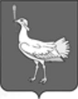                                                     СОБРАНИЕ  ПРЕДСТАВИТЕЛЕЙ              СЕЛЬСКОГО ПОСЕЛЕНИЯБОЛЬШАЯ ДЕРГУНОВКАМУНИЦИПАЛЬНОГО РАЙОНАБОЛЬШЕГЛУШИЦКИЙСАМАРСКОЙ ОБЛАСТИТРЕТЬЕГО СОЗЫВАРЕШЕНИЕ  № 42от 18 апреля 2016 годаОб утверждении Порядка сообщения депутатом Собрания   представителей  сельского поселения Большая Дергуновка муниципального района Большеглушицкий Самарской области при осуществлении своих полномочий о возникновении личной заинтересованности, которая приводит или может привести к конфликту интересовВ соответствии со статьей 12.1 Федерального закона от 25 декабря 2008 года N 273-ФЗ «О противодействии коррупции», Указом Президента Российской Федерации от 22 декабря 2015 года N 650 «О порядке сообщения лицами, замещающими отдельные государственные должности Российской Федерации, должности федеральной государственной службы, и иными лицами о возникновении личной заинтересованности при исполнении должностных обязанностей, которая приводит или может привести к конфликту интересов, и о внесении изменений в некоторые акты Президента Российской Федерации», Уставом сельского поселения Большая Дергуновка муниципального района Большеглушицкий Самарской области, Собрание представителей сельского поселения Большая Дергуновка муниципального района Большеглушицкий Самарской областиРЕШИЛО:1. Утвердить прилагаемый Порядок сообщения депутатом Собрания представителей сельского поселения Большая Дергуновка муниципального района Большеглушицкий Самарской области при осуществлении своих полномочий о возникновении личной заинтересованности, которая приводит или может привести к конфликту интересов.2. Опубликовать настоящее Решение в газете «Большедергуновские Вести».3. Настоящее Решение вступает в силу после его официального опубликования.Председатель  Собрания представителейсельского поселения Большая Дергуновкамуниципального района БольшеглушицкийСамарской области                                                   _____________А.В. Чечинк Решению Собрания представителейсельского поселения Большая Дергуновкамуниципального района Большеглушицкий Самарской области «Об утверждении Порядка сообщения депутатом Собрания представителей сельского поселения Большая Дергуновкамуниципального района Большеглушицкий Самарской области при осуществлении своих полномочий о возникновении личной заинтересованности, которая приводит или может привести к конфликту интересов»Порядоксообщения депутатом Собрания представителейсельского поселения Большая Дергуновка муниципального района Большеглушицкий Самарской области при осуществлении своих полномочий о возникновении личной заинтересованности, которая приводит или может привести к конфликту интересов (далее - Порядок) 
1. Настоящий Порядок разработан в соответствии с пунктом 4.1 статьи 12.1 Федерального закона от 25.12.2008 года № 273-ФЗ «О противодействии коррупции», Указом Президента Российской Федерации от 22 декабря 2015 г. N 650 «О порядке сообщения лицами, замещающими отдельные государственные должности Российской Федерации, должности федеральной гражданской службы, и иными лицами о возникновении личной заинтересованности при исполнении должностных обязанностей, которая приводит или может привести к конфликту интересов, и о внесении изменений в некоторые акты Президента Российской Федерации» и определяет:а) порядок сообщения депутатом Собрания представителей сельского поселения Большая Дергуновка муниципального района Большеглушицкий Самарской области (далее - депутат)  при осуществлении своих полномочий о возникновении личной заинтересованности, которая приводит или может привести к конфликту интересов (далее - уведомление);б) перечень сведений, содержащихся в таких уведомлениях;в) порядок регистрации этих уведомлений.2. Под конфликтом интересов понимается ситуация, при которой личная заинтересованность (прямая или косвенная) лица, замещающего должность, замещение которой предусматривает обязанность принимать меры по предотвращению и урегулированию конфликта интересов, влияет или может повлиять на надлежащее, объективное и беспристрастное исполнение им должностных (служебных) обязанностей (осуществление полномочий).3. Под личной заинтересованностью понимается возможность получения доходов в виде денег, иного имущества, в том числе имущественных прав, услуг имущественного характера, результатов выполненных работ или каких-либо выгод (преимуществ) лицом, указанным в пункте 2 Порядка, и (или) состоящими с ним в близком родстве или свойстве лицами (родителями, супругами, детьми, братьями, сестрами, а также братьями, сестрами, родителями, детьми супругов и супругами детей), гражданами или организациями, с которыми лицо, указанное в пункте 2 Порядка, и (или) лица, состоящие с ним в близком родстве или свойстве, связаны имущественными, корпоративными или иными близкими отношениями.4. Депутат обязан в соответствии с законодательством Российской Федерации о противодействии коррупции сообщать, о возникновении личной заинтересованности при осуществлении им своих полномочий, которая приводит или может привести к конфликту интересов, а также принимать меры по предотвращению или урегулированию конфликта интересов.5. Сообщение депутатом о возникновении личной заинтересованности при осуществлении им своих полномочий, которая приводит или может привести к конфликту интересов, осуществляется путем составления письменного уведомления согласно Приложению № 1 к настоящему Порядку.6. Уведомление должно содержать сведения:1) о депутате, составившем уведомление (фамилия, имя, отчество);2) описание личной заинтересованности, которая приводит или может привести к возникновению конфликта интересов;3) описание должностных обязанностей, на исполнение которых может негативно повлиять либо негативно влияет личная заинтересованность;4) предложения по урегулированию конфликта интересов.Уведомление подписывается депутатом с указанием даты составления уведомления.7. Уведомление подается депутатом Председателю Собрания представителей сельского поселения Большая Дергуновка муниципального района Большеглушицкий Самарской области, либо направляется почтовым отправлением (в том числе заказным) и подлежит регистрации в журнале регистрации уведомлений о возникновении личной заинтересованности, которая приводит или может привести к конфликту интересов, по форме согласно Приложению N 2 к настоящему Порядку.В журнале регистрации уведомлений указывается регистрационный номер, который присваивается уведомлению в момент его регистрации, дата регистрации уведомления, а также сведения о депутате, составившем уведомление. Нумерация ведется в пределах календарного года, исходя из даты регистрации. Регистрационный номер, дата регистрации уведомления указываются также на первой странице текста уведомления. Журнал регистрации хранится в течение 5 лет со дня регистрации в нем последнего уведомления, после чего подлежит уничтожению.Копия уведомления с отметкой о регистрации вручается депутату, составившему уведомление, по его требованию.8. В случае непринятия депутатом мер по предотвращению и (или) урегулированию конфликта интересов, стороной которого он является, полномочия депутата прекращаются досрочно в порядке, предусмотренном законодательством Российской Федерации.Приложение № 1к Порядку сообщения депутатом Собрания представителей сельского поселения Большая Дергуновка муниципального района Большеглушицкий Самарской области при осуществлении своих полномочий о возникновении личной заинтересованности, которая приводит или может привести к конфликту интересовФОРМА УВЕДОМЛЕНИЯПредседателю Собрания  представителей сельского поселения Большая Дергуновка муниципального районаБольшеглушицкий Самарской области___________________________________________(инициалы, фамилия в дательном падеже)от _________________________________________                                                                                                          (фамилия, инициалы в родительном падеже)депутата Собрания представителейсельского поселения Большая Дергуновка муниципального района Большеглушицкий Самарской областиУВЕДОМЛЕНИЕо возникновении личной заинтересованностипри осуществлении депутатом своих полномочий,которая приводит или может привестик конфликту интересов    Я __________________________________________________________________,являясь депутатом Собрания представителей сельского поселения Большая Дергуновка муниципального района Большеглушицкий Самарской области _________ созыва, сообщаю о возникновении  у  меня  личной  заинтересованности  при  осуществлении мной полномочий  депутата Собрания представителей сельского поселения Большая Дергуновка муниципального района Большеглушицкий Самарской области, которая приводит или может привести к конфликту интересов (нужное подчеркнуть).    Обстоятельства,   являющиеся    основанием     возникновения     личной заинтересованности: ____________________________________________________________________________________________________________________________________    Полномочия, на исполнение которых  влияет  или  может  повлиять  личная заинтересованность: ____________________________________________________________________________________________________________________________________    Предлагаемые  меры  по  предотвращению  или   урегулированию  конфликтаинтересов: ____________________________________________________________________________________________________________________________________    "___" _____________ 20 ___ г.   ___________________________   ________                                                                 (подпись лица, направляющего уведомление)  (расшифровка  подписи)Приложение № 2к Порядку сообщения депутатом Собрания представителей сельского поселения Большая Дергуновка муниципального района Большеглушицкий Самарской области при осуществлении своих полномочий о возникновении личной заинтересованности, которая приводит или может привести к конфликту интересов

ЖУРНАЛРЕГИСТРАЦИИ ПОСТУПИВШИХ УВЕДОМЛЕНИЙ О ВОЗНИКНОВЕНИИ  ЛИЧНОЙ ЗАИНТЕРЕСОВАННОСТИ, КОТОРАЯ ПРИВОДИТ ИЛИ МОЖЕТ ПРИВЕСТИ К КОНФЛИКТУ ИНТЕРЕСОВУведомлениеФ.И.О., 
должность, 
подавшего 
уведомлениеФ.И.О. 
регистрирующегоПодпись 
регистрирующегоПодпись лица, 
представившего
уведомлениеОтметка 
о получении
копии 
уведомления
("копию 
получил", 
подпись)номердата 
регистрации123456